?АРАР		РЕШЕНИЕ«21» декабрь 2016й					№66				«21» декабря 2016г.Об утверждении «Правил землепользования и застройки сельского поселения Татлыбаевский  сельсовет муниципального районаБаймакский район Республики Башкортостан»В соответствии с Градостроительным кодексом Российской Федерации, Земельным кодексом Российской Федерации, Федеральным законом «Об общих принципах организации местного самоуправления в Российской Федерации», иными законами и нормативными правовыми актами Российской Федерации, Республики Башкортостан, Уставом сельского поселения Татлыбаевский  сельсовет муниципального района Баймакский район Республики Башкортостан, а также с учетом положений нормативных правовых актов и документов, определяющих основные направления социально-экономического и градостроительного развития сельского поселения Татлыбаевский сельсовет муниципального района Баймакский район Республики Башкортостан, охраны и сохранения окружающей среды и рационального использования природных ресурсов, Совет сельского поселения Татлыбаевский  сельсовет муниципального района Баймакский район Республики БашкортостанРЕШИЛ:Утвердить «Правила землепользования и застройки сельского поселения Татлыбаевский  сельсовет муниципального района Баймакский район Республики Башкортостан» (в новой редакции).Обнародовать указанное решение путем размещения на информационном стенде в здании Администрации сельского поселения Татлыбаевский сельсовет и  на официальном сайте Администрации сельского поселения Татлыбаевский  сельсовет муниципального района Баймакский район Республики Башкортостан.Контроль над исполнением настоящего решения возложить на председателя Постоянной комиссии по развитию предпринимательства, земельным вопросам, благоустройству и экологии Куланбаева Фаила Исрафиловича.Глава сельского поселения 					Р. А. ИдрисовБАШ?ОРТОСТАН  РЕСПУБЛИКА№Ы БАЙМА?  РАЙОНЫМУНИЦИПАЛЬ   РАЙОНЫНЫ*ТАТЛЫБАЙ   АУЫЛ   СОВЕТЫАУЫЛ   БИЛ»М»№ЕСОВЕТЫ453656 Татлыбай ауылы,;изз2т Татлыбаев урамы, 48АТел. (34751) 4-45-25, 4-45-38.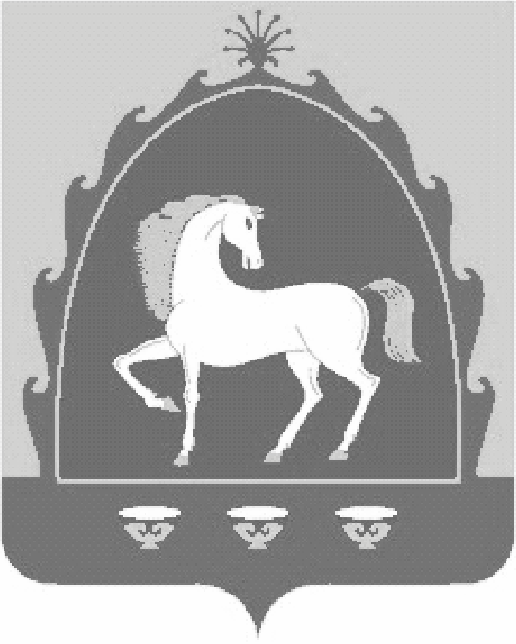 СОВЕТСЕЛЬСКОГО   ПОСЕЛЕНИЯ ТАТЛЫБАЕВСКИЙ   СЕЛЬСОВЕТ МУНИЦИПАЛЬНОГО   РАЙОНА БАЙМАКСКИЙ  РАЙОН РЕСПУБЛИКИ БАШКОРТОСТАН453656 село Татлыбаево,ул. Гиззат Татлыбаева, 48АТел. (34751) 4-45-25, 4-45-38.